Little Heath Sixth Form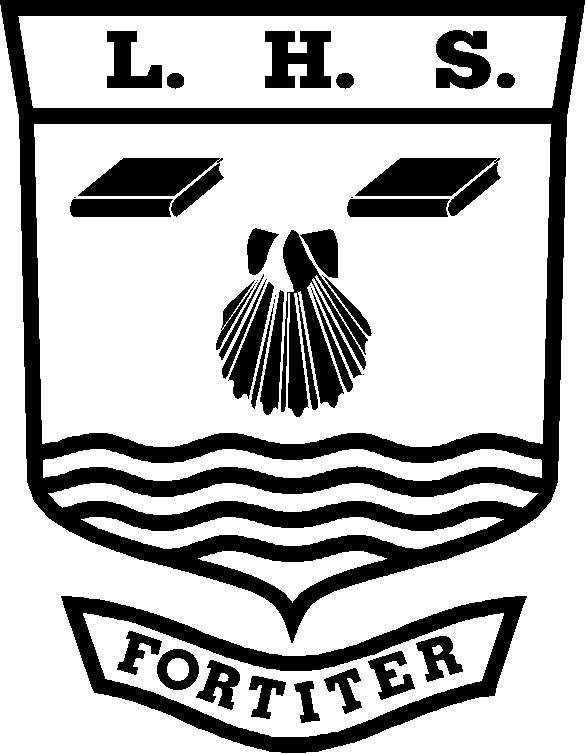 (Subject) Personal Learning ChecklistStudent Name:   ……………………….…………………………………..………KEY:  Red = with difficulty     Amber = not sure    Green = yesGrade tracking:Note: You should discuss this checklist regularly with your subject teacher/mentorUnit Name: Religious Ethics Unit Code:G572Minimum Target Grade:Aspirational Target Grade:GCSE Re-Cap (Skills and Knowledge)RedAmberGreenAbortionEuthanasiaGeneric engineeringWar and peace Christian approaches to ethicsExplaining different views with reasonsUsing examples to illustrate reasons and explore issuesSupporting your own view with reasonsWriting clearly, with variety of expression, in sentences and paragraphsSkills  RedAmberGreenTo address this before the exam I will:-Knowledge and understanding of key ethical theories such as Natural law, Kantian Ethics, Utilitarianism and Religious Ethics. Using knowledge and understanding of key ethical theories in order to investigate how they can be applied to ethical issues.Being able to evaluate the effectiveness of key ethical theories and developing the ability to identify key strengths and weaknesses of the theories.The ability to see things from multiple perspectives and to understand ideas and concepts that might not match with your own views about a given topic.  To be able to explain other views and clearly state the reasons others may give them support.To formulate your own views of the issues raised by the specification that are supported by coherent and well argued reasoning.Being able to apply your knowledge and understanding of the specification to effectively answer AS examination questions.The ability to apply the ethical theories studied to real world ethical issues.Knowledge/SpecificationEthical Theories: the concepts of absolutist and relativist morality.Ethical Theories: what it means to call an ethical theory absolutist and objective.Ethical Theories: what it means to call an ethical theory relativist and subjective.Ethical Theories: the meaning of the terms deontological and teleological.Ethical Theories: Natural Law: the origins of Aquinas’ Natural Law in Aristotle’s idea of purpose.Knowledge/Specification (continued)RedAmberGreenTo address this before the exam I will:-Ethical Theories: Natural Law: Aquinas’ idea of purpose and perfection.Ethical Theories: Natural Law: the use of reason to discover Natural Law.Ethical Theories: Natural Law: the primary and secondary precepts.Ethical Theories: Kantian Ethics: the difference between the Categorical and the Hypothetical Imperatives.Ethical Theories: Kantian Ethics: the various formulations of the Categorical Imperative.Ethical Theories: Kantian Ethics: Kant’s understanding of the universalisation of maxims.Ethical Theories: Kantian Ethics: Kant’s theory of duty.Ethical Theories: Kantian Ethics: Kant’s idea of the moral law, good will and the summum bonum.Ethical Theories: Utilitarianism: the classical forms of Utilitarianism from Bentham and Mill.Ethical Theories: Utilitarianism: the principle of Utility.Ethical Theories: Utilitarianism: the Hedonic Calculus, higher and lower pleasures, quantity v quality and Act and Rule Utilitarianism. Ethical Theories: Utilitarianism: the Preference Utilitarianism of Peter Singer.Ethical Theories: Religious Ethics (Christianity): the main ethical principles of Christianity and how Christians make ethical decisions.Ethical Theories: Religious Ethics (Christianity): the ways in which religion and morality may be seen to be linked or be seen as separate from each other.Ethical Theories: Religious Ethics (Christianity): how far morality may be seen as dependant on God (Divine Command theory).Ethical Theories: Religious Ethics (Christianity): how far religious ethics may be seen as absolutist or relativist. How ethical theories may be considered religious.Applied Ethics: Abortion Understand the topic and apply the ethical theories studied to abortion. Applied Ethics: Euthanasia Understand the topic and apply the ethical theories studied to euthanasia.Applied Ethics: Genetic Engineering Understand the topic and apply the ethical theories to genetic engineering.Applied Ethics: War and Peace Understand the topic and apply the ethical theories studied to war and peace.REVISIONUse the information on this checklist to make revision cards and notesGradeDateGradeDateGradeDateGradeDateGradeDateGradeDate